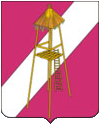 АДМИНИСТРАЦИЯ СЕРГИЕВСКОГО СЕЛЬСКОГО ПОСЕЛЕНИЯ КОРЕНОВСКОГО РАЙОНАПОСТАНОВЛЕНИЕ11 апреля 2019 года                                                                                      № 43ст. Сергиевская  О признании утратившим силу  постановления администрации Сергиевского сельского поселения Кореновского района от 09  января 2017 года №  9  «Об утверждении административного регламента администрации Сергиевского  сельского поселения Кореновского района по предоставлению муниципальной услуги  «Выдача порубочного билета на территории муниципального образования»            В соответствии  с Федеральным законом от 6 октября 2003 года  № 131-ФЗ «Об общих принципах организации местного самоуправления в Российской Федерации», уставом Сергиевского сельского поселения Кореновского района, протестом прокурора Кореновского района от 15 февраля 2019 года № 7-02-2019/909, администрация Сергиевского сельского поселения Кореновского района  п о с т а н о в л я е т:	1. Признать утратившими силу постановление администрации Сергиевского сельского поселения Кореновского района от 09 января  2017 года № 9 «Об утверждении административного регламента администрации Сергиевского  сельского поселения Кореновского района по предоставлению муниципальной услуги  «Выдача порубочного билета на территории муниципального образования».	2. Общему отделу администрации Сергиевского сельского поселения Кореновского района (Горгоцкая) обнародовать настоящее постановление на информационных стендах Сергиевского  сельского поселения Кореновского района и разместить его на официальном сайте администрации Сергиевского  сельского поселения Кореновского района в информационно-телекоммуникационной сети Интернет.3. Постановление вступает в силу со после  его официального обнародования.ГлаваСергиевского сельского поселенияКореновского района                                                                     А.П. Мозговой